Solicitor Mediation Referral FormThank you for your referral; please complete all sections where appropriate and return to us.What issues would the clients like to discuss in mediation?	Finance/property			Children			Form C100/Form A			All of these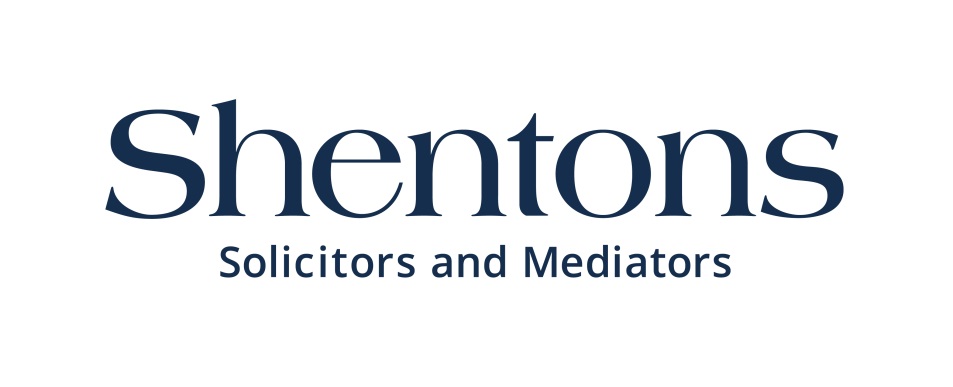 SECTION 1   -   Your Details                                         Date:  SECTION 1   -   Your Details                                         Date:  SECTION 1   -   Your Details                                         Date:  SECTION 1   -   Your Details                                         Date:  Name: Name: Firm’s Name: Firm’s Name: Address: Tel No: Address: Fax No: Address: DX No:SECTION 2   -  Client’s DetailsSECTION 2   -  Client’s DetailsSECTION 2   -  Client’s DetailsSECTION 2   -  Client’s DetailsName: Name: Name: Name: Address: Home Tel No:  Address: Mobile Tel No:Email:Work Tel No:SECTION 3   -  Other Party’s DetailsSECTION 3   -  Other Party’s DetailsSECTION 3   -  Other Party’s DetailsSECTION 3   -  Other Party’s DetailsSECTION 3   -  Other Party’s DetailsName: Name: Name: Name: Name: Address: Home Tel No: Address: Mobile Tel No: Email:Work Tel No:Are we able to contact them immediately?  Yes      No Are we able to contact them immediately?  Yes      No Are we able to contact them immediately?  Yes      No Are we able to contact them immediately?  Yes      No Are we able to contact them immediately?  Yes      No Name of Solicitor Representing: Name of Solicitor Representing: Name of Solicitor Representing: Name of Solicitor Representing: Name of Solicitor Representing: Firm’s Name: Firm’s Name: Firm’s Name: Firm’s Name: Firm’s Name: Address of Firm: Address of Firm: 